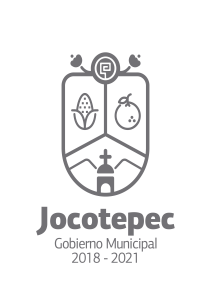 ¿Cuáles fueron las acciones proyectadas (obras, proyectos o programas) o Planeadas para este trimestre?PROGRAMA 1EDUCACIÓN DE CALIDAD          ACTIVIDAD 1.- PROGRAMA DE REHABILITACIÓN DE SISTEMAS ELÉCTRICOS.Se concluyeron los trabajos de rehabilitación eléctrica de las 54 escuelas.ACTIVIDAD 2.- PROGRAMA DE CONSTRUCCIÓN DE RAMPAS PARA LA    INCLUSIÓN.Se adecuó en un jardín de niños una rampa pen colaboración con la SEJ para educandos con una discapacidad, mano de obra por parte del municipio.Se dio seguimiento a los oficios y reportes de mantenimiento a la infraestructura a la Secretaría de Educación Jalisco (SEJ), y se aborda el problema por parte de la SEJ, en 4 escuelas que sufrieron daños por sismo.ACTIVIDAD 3.-  PROGRAMA DE BECASSe gestionó y se dio el apoyo de becas en las universidades en donde se tiene convenio.Programa de becas estatales, Becas Jalisco, del nivel básico (primario y secundario). Se capturaron 197 solicitudes de beca y se subieron a la plataforma del sistema. ACTIVIDAD 4.- PROGRAMA REHABILITACION DE BAÑOS EN PLANTELES EDUCATIVOS.Resultados Trimestrales (Describir cuáles fueron los programas, proyectos, actividades y/o obras que se realizaron en este trimestre).A partir de Octubre a Diciembre 2022:Se realizó el Informe de resultados de la entrega e instalación de los recursos materiales otorgados por parte de la Secretaria de Educación Jalisco para 19 escuelas Vandalizadas con problemas de Electrificación e Hidrosanitarias.,  reutilizando materiales abarcando con ello los 54 planteles escolares que conforman el municipio. Programa de Becas a Nivel Licenciatura.Se realizaron visitas a todos los centros educativos, para la supervisión de las necesidades prioritarias de cada escuela, así mismo se realizó una lista de las mismas para dar seguimiento y gestionar ante SEJ los recursos materiales, mobiliario e infraestructura que se requieren.En colaboración con el Municipio se le dio mantenimiento de poda de árboles  a  Escuelas, se pidió el apoyo para regular la recolección de basura en todas las escuelas del Municipio.  Montos (si los hubiera) del desarrollo de dichas actividades. ¿Se ajustó a lo presupuestado?Superó lo presupuestado. En que beneficia a la población o un grupo en específico lo desarrollado en este trimestre.Con respecto al mantenimiento de la infraestructura, material hidrosanitario y/o eléctrico y mobiliario en algunas escuelas el impacto es a todo el personal de los centros educativos aprox. 9,200 personas beneficiadas.Con respecto a las becas, se gestionaron al 100% por ciento a quienes lo han solicitado de la población.¿A qué programa de su POA pertenecen las acciones realizadas y a qué Ejes del Plan Municipal de Desarrollo 2021-2024 se alinean?Programa 1. Educación de Calidad.Eje 1. Cultura, Educación, Salud y deporte.Actividad 1. PROGRAMA DE REABILITACION DE SISTEMAS ELÉCTRICOS.Entrega de InformeActividad 3. PROGRAMA DE BECAS A NIVEL LICENCIATURA Y NIVEL DE BÁSICO.Apoyo continuo.Actividad 4. PROGRAMA DE REHABILITACIÓN DE BAÑOSEntrega de informeActividad 5. PROGRAMA DE REHABILITACIÓN ELECTRICA E HIDROSANITARIA Y MOBILIARIO.ACTIVIDADES NO CONTEMPLADASSe gestionó ante Secretaria de Educación Jalisco, material para el mantenimiento de 7 escuelas (Pintura, Impermeabilizante, materiales eléctricos e Hidrosanitario y mobiliario.El municipio dio mantenimiento de poda de árboles a las escuelas.De manera puntual basándose en la pregunta 2 (Resultados Trimestrales) y en su POA, llene la siguiente tabla, según el trabajo realizado este trimestre.NºPROGRAMA O ACTIVIDAD POA 2023ACTIVIDAD NO CONTEMPLADA (Llenar esta columna solo en caso de existir alguna estrategia no prevista)Nº LINEAS DE ACCIÓN O ACTIVIDADES PROYECTADASNº LINEAS DE ACCIÓN O ACTIVIDADES REALIZADASRESULTADO(Actvs. realizadas/Actvs. Proyectadas*100)1PROGRAMA  EDUCACIÓN DE CALIDAD.55100%1ACTIVIDAD DE REHABILITACIÓN DE SISTEMAS ELÉCTRICOS.55100%3PROGRAMA DE BECAS A NIVEL LICENCIATURA55 100% 4PROGRAMA DE REHABILITACION DE BAÑOS44100%CON APOYO DEL MUNICIPIO SE DIO MANTENIMIENTO EN PODA DE ÁRBOLES A LAS ESCUELAS. 173.17%SE GESTIONO ANTE SECRETARIA DE EDUCACION JALISCO MATERIAL PARA EL MANTENIMIENTO DE 7 ESCUELAS: Pintura, Impermeabilizante, material eléctrico e hidrosanitario y mobiliario.  Material entregado a las escuelas.77100%TOTAL83%